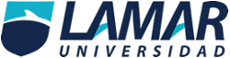 MEDICINA BASADA EN EVIDENCIASUNIVERSIDAD GUADALAJARA LAMARHOSPITAL REGIONAL VALENTIN GOMEZ FARIASACTIVIDAD INTEGRADORADANIEL CHAVEZ GUERREROMATRICULA LME3325MIERCOLES 18 DE MARZO DEL 2015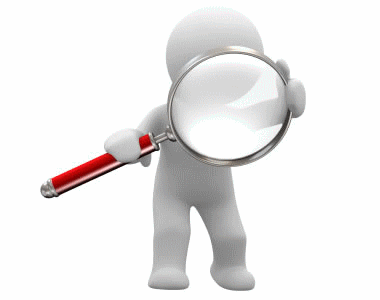 TIPO DEESTUDIOESTUDIO AL QUE PERTENECEFORMULASSESGOSNIVEL DE EVIDENCIACRITERIOS DEVALIDEZCOHORTEAnalitico obstervacional IE=a/(a+b) IO=c/(c+d) RR= ((a)/(a+b))/((c)/(c+d))= CIE/CIO RA= IE-IO %RA= ((RA/IE)(100))Suseptibilidad Sobrevivencia Migración InformaciónIIBSistemáticoCASOS Y CONTROLESAnalitico obstervacionalRm= (axd) /( bxc)Suseptibilidad Sobrevivencia Migración InformaciónIIISistemáticoDICOTOMICOSExperimental, metanalisisSensibilidad= a/a+c Especificidad=d/d+b Valor predictivo positivo=a/a+b Valor predictivo negativo=d/d+c Exactitud=a+d/a+b+c+d Prevalencia=a+c/a+b+c+d RVP= (sen)/(1-esp) RVN= (1- sen)/(esp) ODDPPEP=(prob)/(1-prob) PROB=vpp ODDPPEP=(ODDPPEPX RVP) ODDPPEP= (ODDPPEP)/(1+ODDPPEPIAAleatorio